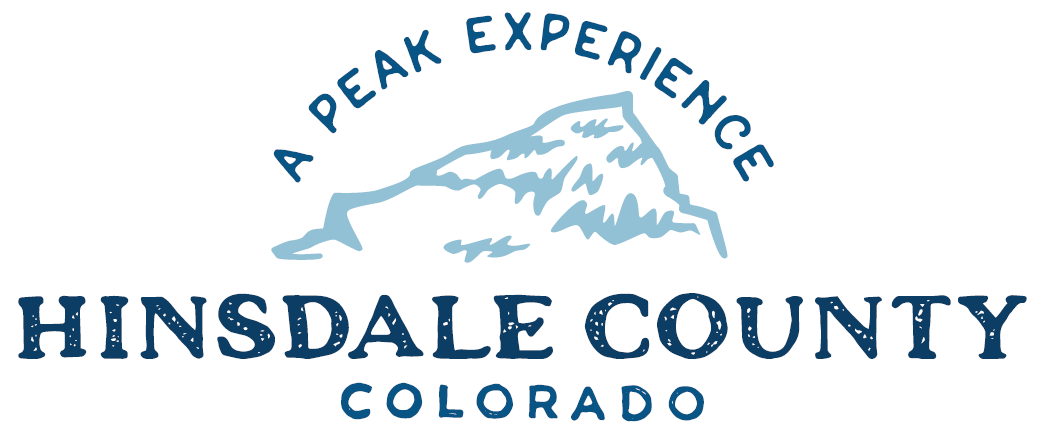 BOARD OF COUNTY COMMISSIONERS WORKSHOP & MEETINGCoursey Annex, 311 N. Henson St., Lake CityWednesday, November 17, 2021 – 8 a.m.AGENDA Register in advance for this meeting:https://us02web.zoom.us/meeting/register/tZwvdu6qpzMqGdDJCJszHbnII-0QH7i6tUcu After registering, you will receive a confirmation email containing information about joining the meeting.Technical difficulties may occur during the meeting due to network limitations.8 AM         OPEN DISCUSSION8:30 AM         WORKSHOP Discuss Thirty Mile Campground 2021 Season, Concessionaire Contract – Tom and Erica RodenDiscuss Request for Proposal for 2022 Colorado Youth Corps/ Colorado Parks and Wildlife (CPW) Off-Highway Vehicle (OHV) Project – Red Mountain Gulch Day Use Area projectDiscuss Letter of Support for BLM Request for Proposal for 2022 Colorado Youth Corps OHV Project for Campsite Designation projectDiscuss Colorado Opportunity Scholarship Initiative (COSI) Participation Letter of SupportDiscuss Extending Expiration Date on Agreement with San Juan National Forest for Magnesium Chloride on Piedra Road 631Discuss Letter Withdrawing Energy Impact Assistance Fund (EIAF) Application for Sheriff’s Office/Administration BuildingDiscuss Forest Plan Comment letter for GMUG (Grand Mesa, Uncompahgre, Gunnison) National ForestsCLOSE COMMISSIONER WORKSHOP10 AM       	OPEN COMMISSIONER’S REGULAR MEETING		Pledge of Allegiance Modifications to the AgendaApproval of the Agenda	CITIZEN COMMENTS FROM THE FLOOR               REGULAR AGENDAConsider Request for Proposal for 2022 Colorado Youth Corps/ Colorado Parks and Wildlife (CPW) Off-Highway Vehicle (OHV) Project – Red Mountain Gulch Day Use Area projectConsider Letter of Support for BLM Request for Proposal for 2022 Colorado Youth Corps OHV Project for Campsite Designation projectConsider Colorado Opportunity Scholarship Initiative (COSI) Participation Letter of SupportConsider Extending Expiration Date on Agreement with San Juan National Forest for Magnesium Chloride on Piedra Road 631Consider Letter Withdrawing Energy Impact Assistance Fund (EIAF) Application for Sheriff’s Office/Administration BuildingConsider Forest Plan Comment letter for GMUG (Grand Mesa, Uncompahgre, Gunnison) National ForestsANY UNSCHEDULED BUSINESSPRESENTATION OF BILLS TO BE PAID ADJOURN MEETING1 PM		RECONVENE WORKSHOP	11. Discuss Wildfire Risk ReductionJoin Zoom Workshophttps://us02web.zoom.us/j/87233963215?pwd=dkFZbUZrUlJEV0RIZ3BBNlNFY3BtZz09Meeting ID: 872 3396 3215Passcode: 411694Or call in: 346 248 7799Times stated are approximate and the agenda may be modified as necessary at the discretion of the Board.  The next Commissioner’s meeting is a workshop and meeting scheduled for Wednesday, December 8, 2021, unless otherwise noted at the Coursey Annex, 311 N. Henson Street, Lake City, CO  81235.  Two or more Hinsdale County Commissioners may attend the Town of Lake City Board of Trustees Meeting on Wednesday, November 17, at 6 p.m.